Visa Status: Residence Visa for Cancellation after completing 3 years contract
	on 15th October 2009 with NOC	JOB OBJECTIVETo get actively involved in a challenging and rewarding position with opportunities to use my skills, display initiative and assume responsibility. Likewise, to gain knowledge in other areas of work for my continuous career improvement.PROFESSIONAL EXPERIENCECIVIL ENGINEER -	Leading CompanyOct. 2007 - Present	(General Civil Contractor of DUBAI METRO PROJECT)Scope and Nature of WorkTechnical and Documentation works for Underground Stations of Dubai Metro ProjectCoordination meetings with subcontractors and colsultantMonitor key activities such as strutting works, steel work fabrications, utility works, road works and civil worksPrepares Method Statement, Inspection and Test Plan and Risk Analysis and ensures that the works are carried out in accordance with the plans and specifications of the project and to construction standardPrepares Underground Stations material submittalsCoordinates with all Underground Stations Construction Managers/Engineers and prepares daily report, weekly report, monthly manpower report, concrete and steel schedule and concrete pump schedule etc.Prepares all necessary documents/letters for No Objection Certificate( NOC) and submit and coordinate with proper Dubai Authorities (DEWA ED, DEWA Water, Etisalat, RTA, Dubai Municipality, etc) for approvalCIVIL ENGINEER-	Leading CompanySITE ENGINEER	Oct. 2006- Sept. 2007	(General Civil Contractor of DUBAI METRO PROJECT)Scope and Nature of Work:In charge of Dubai Metro Redline Strut Fabrication YardSupervise and monitor fabrication of strutting materials base on approved drawings and specificationCoordinates with all Underground Station Manager/Chief Engineer for their strutting requirementCivil works supervision and coordination for the Construction of Union Square Underground StationSITE ENGINEER	ESPA GEN. CONTRACTING LLCMay 2006 - Sept. 2006	UAE(A Gen-Con of Specialty trade in CONSTRUCTION OFVILLAS)Scope of Work:Responsible for day-to-day operation at site.Supervises and monitors manpower activities and accomplishmentsEstimates, prepares materials and equipments needed in the projects.Coordinating and carrying out inspection at site.Evaluates and counter checks all accomplished works based on plans and specifications.PROJECT ENGINEER/	ACHIEVERS BUILDERS INC.SUSTAINING TECHNICAL EMPLOYEE (STE)	PhilippinesApril 2002-April 2006	(Contracting Company of Specialty trades in gen. constructionof residential houses, buildings, civil works, waterproofing and painting )Scope of work:Plans and monitor key activities/ works at the job site.Prepares and estimates materials/equipment on the project.Coordinates with consultant/owner representative for modification, change order and schedule of works.Handles the overall operation of the site and responsible for timely completion of projectInspect and counter check all accomplished works to ensure works are carried based on drawings and specification.OPERATION MANAGER	C - SQUARE TECHNOLOGIESJuly 1996 - December 1999	Philippines(Contracting Company Specializing in Waterproofing)Nature and scope of work:In charge for the operation activities/ works of all company projects.Monitoring and supervising a group of sales and project engineer.Inspection of project sites to ensure waterproofing works is done on schedule , in good quality and high standard.Responsible for the production of elastomeric waterproofing paint.Specialize in waterproofing works.SALES ENGINEER/	NERMSHYRL WATER PROOFING SYSTEMPROJECT ENGINEER	PhilippinesMarch 1995 - June 1996	(Contracting Company Specializing in Waterproofing)Nature and Scope of work:Gathering clients and prepare quotation bids for water proofing worksDetermining the area of water proofing works and specifying water proofing materials for quotation purposesCoordinating and supervising water proofing works at the job siteGains knowledge in water proofing works hot and cold process especially cold process using elastomeric paintSERVICE ENGINEER	RS SUPERBATCHJanuary 1994 - Feb. 1995	PhilippinesNature and scope of work:Inspection of job site for concrete pouring to ensure that the site is ready for pouringDetermining the amount/volume of concrete needed for pouring at the job siteCoordinating with the batching plant for the timely and rapidly delivering of concrete from the batching plantCoordinating with the building officials for the testing of concrete to determine if the concrete conforms to the quality specifiedCoordinating and supervising concrete pouring at the site.Earns substantial knowledge in concrete pouring and concrete design mixEDUCATIONLICENSED CIVIL ENGINEER - Passed the Civil Engineering licensure examination administered by the Philippine Professional Regulatory Commission on November 1993College:BACHELOR OF SCIENCE IN CIVIL ENGINEERINGUNIVERSITY OF SANTO TOMASPhilippines Graduated on March 1993TRAININGS AND SEMINARS:ACONEX - Online Document Management and collaboration system that uses the internet to manage information for project of all sizes in construction, engineering and facilities.SAFE LIFTING & RIGGING OPERATION - a special training course to be a certified and competent lifting supervisor approved by Ministry of Labor, Dubai Municipality, JAFZA and Dubai Civil AviationFIRST AID FOR APPOINTED PERSON - a safety training course to be qualified to act as a first aid for appointed person with accordance with UK Health and Safety Executive RequirementsKNOWLEDGE AND SKILLS:•   Proficient in computer applications (word processing, electronic spreadsheet, Autocad, graphic presentation, Ms Project, Windows and information technology applications)WORKSTYLE ATTRIBUTEAbility to manage multiple task, and ability to handle pressure.Fast learner, dynamic and enthusiastic.Self-directed, able to work independtly with minimal supervision, and able to meet deadlines.Effective and efficient management, good leadership and good team playerPERSONAL PROFILEDate of birth	:	November 28, 1971Place of birth	:	PhilippinesReligion	:	Roman CatholicCivil status	:	MarriedNationality	:	FilipinoHeight	: 5'5"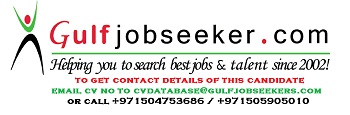 Gulfjobseeker.com CV No: 631764